КОММЕРЧЕСКОЕ ПРЕДЛОЖЕНИЕ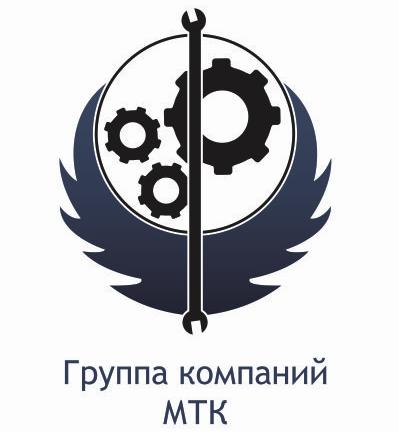 Группа компаний ООО «МТК» совместное Российско-Китайское предприятие, занимающаяся поставкой спецтехники (бульдозеры, погрузчики, самосвалы, автокраны и др.), а так же запасных частей к ней, производства КНР. Имея большой опыт и слаженный коллектив, готова осуществить поставку спецтехники для нужд вашей организации: Каток дорожный XCMG XS203J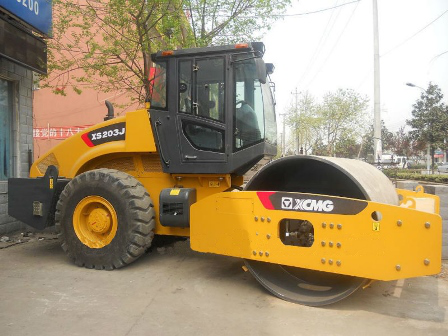 Цена с  НДС 18%: 65.000$ (утилизационный сбор оплачен). Цена указана с учетом таможенной пошлины, НДС и других платежей.СПЕЦИФИКАЦИЯ:XS203Jрабочий вес, кг20000вес модуля вальца, кг10000преодолеваемый уклон, %30ширина вальца, мм2130диаметр вальца, мм1600статическая линейная нагрузка, Н/см470амплитуда, высокая/низкая, мм1,9/0,95частота, Гц28/33центробежная сила, кН245/353рабочая скорость, км/ч2.63/5.3/8.6колесная база, мм3180радиус поворота внешний, мм6500модель двигателяSC8D175.1G2B1мощность, кВт/об./мин128/2000